TANGOTeam Aanklampende & NetwerkGerichte OndersteuningWat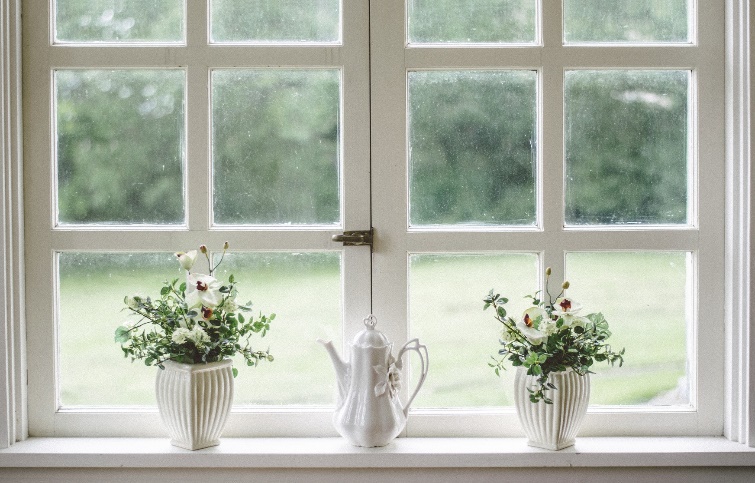 Project voor sociale huurders met een psychische kwetsbaarheid die niet tot bij de juiste hulpverlening geraken. We spreken hier van zorgwekkende zorgmissers of zorgmijders. Door aanklampend te werken proberen we hen naar de gepaste hulpverlening toe te leiden.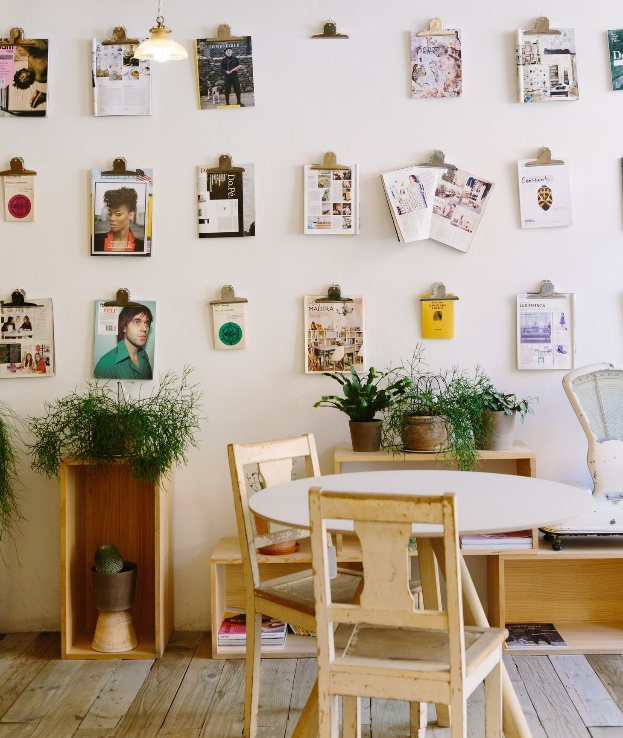 Voor wieSociale huurders Vermoeden psychische kwetsbaarheidAanwezigheid woonprobleem (bv. beperkte woonvaardigheden, leefbaarheidsproblemen, overlast, dreigende uithuiszetting,…)Zorgwekkende zorgmisser of zorgmijderGeen toereikende zorg uit de geestelijke gezondheidszorg (meer) aanwezigMissieUitbouwen en versterken van het formele en het informele netwerk van de  huurderRust in de woon- en leefomgeving laten terugkerenPsychisch welzijn van de huurder verhogenBasisprincipesAanklampend MobielVertrouwensband opbouwen en versterkenVertrekken vanuit de noden en de wensen van de huurder Uitbouwen bestaande netwerkenMultidisciplinair team met expertise in geestelijke gezondheidszorg, verslavingszorg, welzijnszorg, ...Waar aanmeldenWIE KAN AANMELDENsociale verhuurkantoren en sociale huisvestigingsmaatschappijenExtra info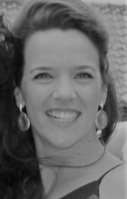 Michelle Gielkens0491 34 08 15michelle.gielkens@pakt.be WERKINGSGEBIEDGent en RonseWAAR AANMELDENLiesbeth Reynders0493 89 08 68liesbeth.reynders@pakt.be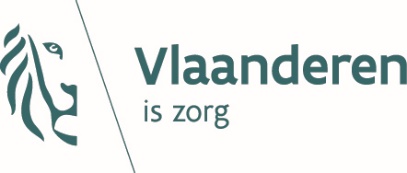 